SOIL is a mixture of 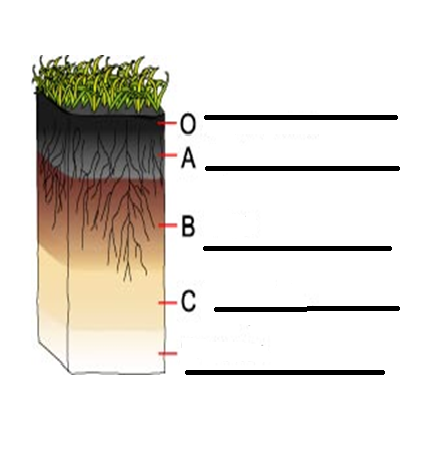 ♦_____________ rocks and minerals♦___________ material (decayed plants/animals)-also called HUMUS♦___________ and __________>>Soil is NONrenewable because it takes ___________ of years to make         How is soil formed?1.  ____________________ of rocks and minerals2. decomposing organic material (leaves, grass, animals, etc) called ____________Why is soil so important?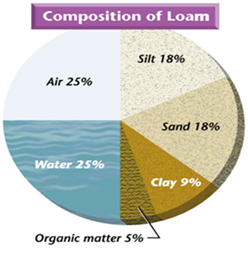  _____________--food for plants (which we eat). ________________--a place for animals to live____________ storage—so plants can get the water they need (roots)SOIL TEXTURE--What’s the difference between sand, silt, and clay?….the _____________ of the particles (______ is the largest; __________ is the smallest)(LOAM is a mix of all 3—best soil)Basic Soil Horizons (LAYERS)          --also called the soil profile